Congruent ShapesSolutions for the assessment Congruent ShapesName :Class :Date :Mark :/4%1) Write down the letters of a pair of congruent shapes from the grid below






     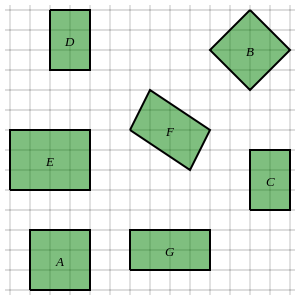 [1]  2) Identify all pairs of congruent shapes in the grid below








     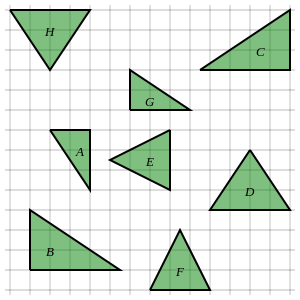 [1]  3) Identify the only shape which is not congruent to any other shape in the grid below






     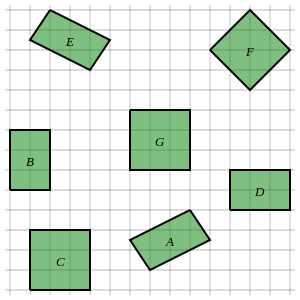 [1]  4) Identify all pairs of congruent triangles. Note that the diagram is not drawn to scale.

      



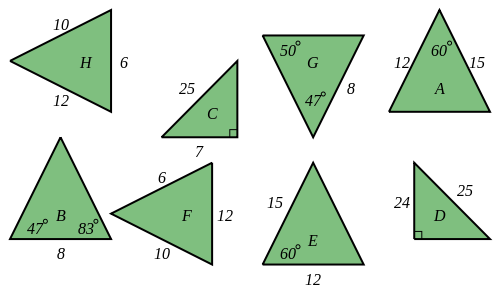 [1]  1) D and C2) F and E, A and G, H and D, C and B3) F4) A and E, H and F, G and B, D and C